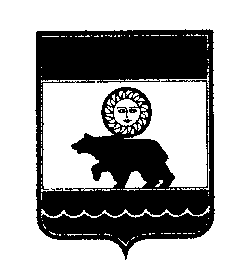 СОВЕТ КОЛПАШЕВСКОГО ГОРОДСКОГО ПОСЕЛЕНИЯ                                                                        РЕШЕНИЕ                                             25 ноября 2022 г.                                                № 41                                           г. Колпашево                                                                                              О бюджете муниципального образования «Колпашевское городское поселение» на 2023 год и на плановый период 2024 и 2025 годовРассмотрев представленный Главой Колпашевского городского поселения проект решения Совета Колпашевского городского поселения «О бюджете муниципального образования «Колпашевское городское поселение» на 2023 год и на плановый период 2024 и 2025 годов», руководствуясь статьей 29 Устава муниципального образования «Колпашевское городское поселение», Положением «О бюджетном процессе в муниципальном образовании «Колпашевское городское поселение»РЕШИЛ:1. Утвердить основные характеристики бюджета муниципального образования «Колпашевское городское поселение» на 2023 год:1) общий объем доходов бюджета муниципального образования «Колпашевское городское поселение» в сумме 155 427,5 тыс. рублей, в том числе налоговые и неналоговые доходы в сумме 91 335,8 тыс. рублей, безвозмездные поступления в сумме 64 091,7 тыс. рублей;2) общий объем расходов бюджета муниципального образования «Колпашевское городское поселение» в сумме 155 427,5 тыс. рублей;3) дефицит (профицит) бюджета муниципального образования «Колпашевское городское поселение» в сумме 0,0 тыс. рублей.2. Утвердить основные характеристики бюджета муниципального образования «Колпашевское городское поселение» на 2024 год и на 2025 год:1) общий объем доходов бюджета муниципального образования «Колпашевское городское поселение» на 2024 год в сумме 150 323,0 тыс. рублей, в том числе налоговые и неналоговые доходы в сумме 94 642,3 тыс. рублей, безвозмездные поступления в сумме 55 680,7 тыс. рублей и 2025 год в сумме 150 920,0 тыс. рублей, в том числе налоговые и неналоговые доходы в сумме 96 603,4 тыс. рублей, безвозмездные поступления в сумме 54 316,6 тыс. рублей;2) общий объем расходов бюджета муниципального образования «Колпашевское городское поселение» на 2024 год в сумме 150 323,0 тыс. рублей, в том числе условно утвержденные расходы в сумме 3 758,1 тыс. рублей, и на 2025 год в сумме 150 920,0 тыс. рублей, в том числе условно утвержденные расходы в сумме 7 546,0 тыс. рублей;3) дефицит (профицит) бюджета муниципального образования «Колпашевское городское поселение» на 2024 год в сумме 0,0 тыс. рублей и на 2025 год в сумме 0,0 тыс. рублей.3. Установить, что часть прибыли муниципальных унитарных предприятий, созданных органами местного самоуправления муниципального образования «Колпашевское городское поселение», остающаяся после уплаты налогов и иных обязательных платежей, подлежит зачислению в бюджет муниципального образования «Колпашевское городское поселение» в размере 10 процентов.4. Установить, что средства иных межбюджетных трансфертов, представляемых из бюджета муниципального образования «Колпашевский район»:- при наличии нормативно-правового акта муниципального образования «Колпашевское городское поселение», устанавливающего соответствующее расходное обязательство муниципального образования «Колпашевское городское поселение», направляются на реализацию данного расходного обязательства, в порядке, установленном Главой Колпашевского городского поселения;- при отсутствии нормативно-правового акта муниципального образования «Колпашевское городское поселение», устанавливающего соответствующее расходное обязательство муниципального образования «Колпашевское городское поселение», расходуется в соответствии с расходным обязательством, установленным Главой Колпашевского городского поселения. Неиспользованные средства иных межбюджетных трансфертов и субсидий, выделенных бюджету муниципального образования «Колпашевское городское поселение» подлежат возврату в срок, установленный органами местного самоуправления муниципального образования «Колпашевский район».5. Установить, что в соответствии с пунктом 1 статьи 74 Бюджетного кодекса Российской Федерации бюджетные ассигнования, предусмотренные главным распорядителям средств бюджета муниципального образования «Колпашевское городское поселение», в ведении которых находятся муниципальные казенные учреждения, на обеспечение деятельности муниципальных казенных учреждений за счет:1) доходов от платных услуг, оказываемых муниципальными казенными учреждениями;2) безвозмездных поступлений от физических и юридических лиц, международных организаций и правительств иностранных государств, в том числе добровольные пожертвования;3) средств, полученных в результате применения мер гражданско-правовой, административной и уголовной ответственности, в том числе штрафов, конфискаций, компенсаций, а также средств, полученных в возмещение вреда, причиненного муниципальному образованию «Колпашевское городское поселение», и иных сумм принудительного изъятия, поступивших в бюджет муниципального образования «Колпашевское городское поселение», предоставляются при условии фактического поступления указанных доходов в бюджет муниципального образования «Колпашевское городское поселение».Порядок предоставления указанных бюджетных ассигнований устанавливается Администрацией Колпашевского городского поселения.Порядок доведения указанных бюджетных ассигнований и лимитов бюджетных обязательств до главных распорядителей средств бюджета муниципального образования «Колпашевское городское поселение» устанавливается финансовым органом - Администрацией Колпашевского городского поселения.6. Установить, что доходы от платных услуг, оказываемых муниципальными казенными учреждениями, безвозмездные поступления от физических и юридических лиц, международных организаций и правительств иностранных государств, в том числе добровольные пожертвования, средства полученные в результате применения мер гражданско-правовой, административной и уголовной ответственности, в том числе штрафы, конфискации, компенсации, а так же средства, полученные в возмещение вреда, причиненного муниципальному образованию «Колпашевское городское поселение», и иные суммы принудительного изъятия, поступившие в бюджет муниципального образования «Колпашевское городское поселение» сверх утвержденных настоящим решением, направляются в 2023 году на увеличение расходов соответствующего муниципального казенного учреждения путем внесения изменений в сводную бюджетную роспись по представлению главных распорядителей средств бюджета муниципального образования «Колпашевское городское поселение» с последующим внесением изменений в настоящее решение.При создании муниципального казенного учреждения путем изменения типа муниципального бюджетного (автономного) учреждения остатки средств, полученные учреждением от оказания бюджетным учреждением платных услуг, безвозмездных поступлений от физических и юридических лиц, международных организаций и правительств иностранных государств, в том числе добровольных пожертвований на момент изменения типа учреждения подлежат перечислению в доходы бюджета муниципального образования «Колпашевское городское поселение».Указанные остатки направляются на увеличение расходов соответствующего муниципального казенного учреждения путем внесения изменений в сводную бюджетную роспись по представлению главных распорядителей средств бюджета муниципального образования «Колпашевское городское поселение» с последующим внесением изменений в настоящее решение.7. Утвердить объем межбюджетных трансфертов бюджету муниципального образования «Колпашевское городское поселение» на 2023 год и на плановый период 2024 и 2025 годов согласно приложению № 1 к настоящему решению.8. Установить, что остатки средств на 1 января 2023 года, за исключением остатков неиспользованных межбюджетных трансфертов, полученных бюджетом муниципального образования «Колпашевское городское поселение» в форме субвенций, субсидий и иных межбюджетных трансфертов, имеющих целевое назначение, а также остатков бюджетных ассигнований муниципального дорожного фонда, в объеме до 100 процентов могут направляться на покрытие временных кассовых разрывов, возникающих при исполнении бюджета муниципального образования «Колпашевское городское поселение», и на увеличение бюджетных ассигнований на оплату заключенных муниципальными казенными учреждениями от имени муниципального образования «Колпашевское городское поселение» муниципальных контрактов на приобретение основных средств, на приобретение объектов недвижимого имущества в муниципальную собственность муниципального образования «Колпашевское городское поселение», на выполнение работ по строительству (реконструкции), по проведению ремонта объектов недвижимого имущества и на разработку проектной документации, подлежавших в соответствии с условиями этих муниципальных контрактов оплате в отчетном финансовом году в объеме, не превышающем сумму остатка неиспользованных бюджетных ассигнований на указанные цели.9. Утвердить объем бюджетных ассигнований муниципального дорожного фонда муниципального образования «Колпашевское городское поселение» на 2023 год и на плановый период 2024 и 2025 годов согласно приложению № 2 к настоящему решению.10. Утвердить источники финансирования дефицита бюджета муниципального образования «Колпашевское городское поселение» на 2023 год и на плановый период 2024 и 2025 годов согласно приложению № 3 к настоящему решению.11. Утвердить ведомственную структуру расходов бюджета муниципального образования «Колпашевское городское поселение» на 2023 год и на плановый период 2024 и 2025 годов согласно приложению № 4 к настоящему решению.12. Определить, что установление, детализация и определение порядка применения бюджетной классификации Российской Федерации в части, относящейся к бюджету муниципального образования «Колпашевское городское поселение», осуществляется финансово-экономическим отделом Администрации Колпашевского городского поселения.13. Установить, что субсидии юридическим лицам (за исключением субсидий государственным (муниципальным) учреждениям), индивидуальным предпринимателям, а также физическим лицам – производителям товаров, работ, услуг в случаях, предусмотренных приложением № 5 к настоящему решению, предоставляются из бюджета муниципального образования «Колпашевское городское поселение» на безвозмездной и безвозвратной основе в целях возмещения недополученных доходов и (или) финансового обеспечения (возмещения) затрат в связи с производством (реализацией) товаров (за исключением подакцизных товаров, кроме автомобилей легковых и мотоциклов, алкогольной продукции, предназначенной для экспортных поставок, винограда, винодельческой продукции, произведенной из указанного винограда: вин, игристых вин (шампанских), ликерных вин с защищенным географическим указанием, с защищенным наименованием места происхождения (специальных вин), виноматериалов, если иное не предусмотрено нормативными правовыми актами Правительства Российской Федерации), выполнением работ, оказанием услуг в пределах бюджетных ассигнований и лимитов бюджетных обязательств путем перечисления средств субсидий на расчетные или корреспондентские счета, открытые получателям субсидий в учреждениях Центрального банка Российской Федерации или кредитных организациях, либо на лицевые счета, открываемые юридическим лицам – получателям указанных субсидий в территориальных органах Федерального казначейства.Установить, что в соответствии с пунктом 1.1 Договора от 13.05.2019 № 1 на право оказания услуг по перевозке пассажиров и багажа по водному маршруту № 1 «Тогур-Рейд» субсидия на возмещение недополученных доходов перевозчикам, осуществляющим деятельность по перевозке пассажиров и багажа речным транспортом по водному маршруту №1 Тогур – Рейд предоставляется индивидуальному предпринимателю Радионовой Алине Грачиковне в пределах средств, предусмотренных на эти цели в бюджете муниципального образования «Колпашевское городское поселение» на соответствующий финансовый год.Установить, что в соответствии с Положением об организации ритуальных услуг и содержании общественных кладбищ на территории Колпашевского городского поселения, утвержденным решением Совета Колпашевского городского поселения от 27.06.2012 №42 и Уставом муниципального унитарного казенного предприятия «Ритуал», утвержденным постановлением Главы Колпашевского городского поселения от 22.12.2016 №7 субсидии юридическим лицам (за исключением субсидий государственным (муниципальным) учреждениям), индивидуальным предпринимателям, а также физическим лицам — производителям товаров, работ, услуг в целях финансового обеспечения затрат на организацию ритуальных услуг и содержание общественных кладбищ предоставляются муниципальному унитарному казенному предприятию «Ритуал» в пределах средств, предусмотренных на эти цели в бюджете муниципального образования «Колпашевское городское поселение» на соответствующий финансовый год.Порядок предоставления данных субсидий устанавливается Администрацией Колпашевского городского поселения.14. Установить, что в соответствии с пунктом 8 статьи 217 Бюджетного кодекса Российской Федерации основаниями для внесения изменений в показатели сводной бюджетной росписи бюджета муниципального образования «Колпашевское городское поселение», связанными с особенностями исполнения бюджета муниципального образования «Колпашевское городское поселение», являются: 1) возврат из бюджета муниципального образования «Колпашевский район» в бюджет муниципального образования «Колпашевское городское поселение» остатков средств субсидий, субвенций и иных межбюджетных трансфертов, образовавшихся на 1 января 2023 года, для использования в 2023 году на те же цели;2) изменение порядка применения бюджетной классификации;3) получение из районного бюджета дотации на поддержку мер по обеспечению сбалансированности бюджетов, сверх объемов, утвержденных решением Совета Колпашевского городского поселения о бюджете муниципального образования «Колпашевское городское поселение», при этом до распределения указанной дотации между главными распорядителями бюджетных средств по решению Совета Колпашевского городского поселения о бюджете муниципального образования «Колпашевское городское поселение» происходит изменение бюджетных ассигнований источников финансирования дефицита бюджета;4) возврат в бюджет муниципального образования «Колпашевский район» остатков субсидий, субвенций и иных межбюджетных трансфертов, имеющих целевое назначение, прошлых лет, может при этом происходить изменение бюджетных ассигнований источников финансирования дефицита бюджета муниципального образования «Колпашевское городское поселение»;5) образование, переименование, реорганизация, ликвидация органов местного самоуправления муниципального образования «Колпашевское городское поселение», органов Администрации Колпашевского городского поселения, муниципальных учреждений, перераспределение их полномочий и численности в пределах общего объема средств, предусмотренных настоящим решением на обеспечение их деятельности;6) перераспределение бюджетных ассигнований на сумму средств, необходимых для выполнения условий софинансирования, установленных для получения межбюджетных трансфертов, предоставляемых бюджету муниципального образования «Колпашевское городское поселение» из бюджета муниципального образования «Колпашевский район» в форме субсидий и иных межбюджетных трансфертов, в пределах объема бюджетных ассигнований, предусмотренных соответствующему главному распорядителю средств бюджета муниципального образования «Колпашевское городское поселение»;7) перераспределение бюджетных ассигнований, в том числе в случае образования экономии в рамках одной целевой статьи между группами и подгруппами видов расходов в пределах объема бюджетных ассигнований, предусмотренных главному распорядителю бюджетных средств на соответствующую целевую статью на реализацию соответствующей муниципальной и (или) ведомственной программы;8) перераспределение бюджетных ассигнований в случае образования экономии между разделами, подразделами, целевыми статьями, группами и подгруппами видов расходов классификации расходов бюджета в пределах объема бюджетных ассигнований, предусмотренных главному распорядителю бюджетных средств на реализацию непрограммного направления деятельности;9) перераспределение бюджетных ассигнований, источником финансирования которых являются соответствующие целевые средства из других уровней бюджетов, между главными распорядителями бюджетных средств, разделами, подразделами, группами и подгруппами видов расходов в соответствии с муниципальными правовыми актами Колпашевского городского поселения и (или) локальными актами главных распорядителей бюджетных средств.15. Утвердить объем межбюджетных трансфертов бюджету муниципального образования «Колпашевский район» из бюджета муниципального образования «Колпашевское городское поселение» на 2023 год и на плановый период 2024 и 2025 годов согласно приложению № 6 к настоящему решению. 16. Установить, что в соответствии с пунктом 3 статьи 217 Бюджетного кодекса Российской Федерации основанием для внесения в 2025 году изменений в показатели сводной бюджетной росписи бюджета муниципального образования «Колпашевское городское поселение» является распределение зарезервированных в составе утвержденных в ведомственной структуре расходов муниципального образования «Колпашевское городское поселение» на 2025 год бюджетных ассигнований, предусмотренных Администрации Колпашевского городского поселения:1) по подразделу 0801 «Культура» раздела 0800 «Культура, кинематография»:а) организация библиотечного обслуживания населения, комплектование и обеспечение сохранности библиотечных фондов библиотек поселения в сумме 16 131,5 тыс. рублей;б) создание условий для организации досуга и обеспечения жителей поселения услугами организаций культуры поселения в сумме 24 366,1 тыс. рублей.Порядок использования (порядок принятия решения об использовании, о перераспределении) указанных средств устанавливается Администрацией Колпашевского городского поселения.17. Установить объем расходов на обслуживание муниципального долга муниципального образования «Колпашевское городское поселение» на 2023 год и на плановый период 2024 и 2025 годов в сумме:2023 год - 0,0 тыс. рублей;2024 год - 0,0 тыс. рублей;2025 год - 0,0 тыс. рублей.18. Установить верхний предел муниципального внутреннего долга муниципального образования «Колпашевское городское поселение» на 1 января 2024 года в размере 0,0 тыс. рублей, в том числе верхний предел долга по муниципальным гарантиям в размере 0,0 тыс. рублей, на 1 января 2025 года в размере 0,0 тыс. рублей, в том числе верхний предел долга по муниципальным гарантиям в размере 0,0 тыс. рублей, на 1 января 2026 года в размере 0,0 тыс. рублей, в том числе верхний предел долга по муниципальным гарантиям в размере 0,0 тыс. рублей.19. Утвердить программу муниципальных внутренних заимствований муниципального образования «Колпашевское городское поселение» на 2023 год и на плановый период 2024 и 2025 годов согласно приложению № 7 к настоящему решению.20. Утвердить программу муниципальных гарантий муниципального образования «Колпашевское городское поселение» на 2023 год и на плановый период 2024 и 2025 годов согласно приложению № 8 к настоящему решению.21. Утвердить общий объем бюджетных ассигнований, направляемых на исполнение публичных нормативных обязательств, на 2023 год в размере 29,0 тыс. рублей, на 2024 год в размере 29,0 тыс. рублей, на 2025 год в размере 29,0 тыс. рублей согласно приложению № 9 к настоящему решению.22. Установить предельную величину резервного фонда Администрации Колпашевского городского поселения на 2023 год и на плановый период 2024 и 2025 годов в сумме:2023 год - 1 000,0 тыс. рублей;2024 год - 1 000,0 тыс. рублей;2025 год - 1 000,0 тыс. рублей.23. Утвердить прогнозный план (программу) приватизации имущества, находящегося в собственности муниципального образования «Колпашевское городское поселение» и приобретения имущества в собственность муниципального образования «Колпашевское городское поселение» на 2023 год и на плановый период 2024 и 2025 годов согласно приложению № 10 к настоящему решению.24. Утвердить на 2023 год и на плановый период 2024 и 2025 годов предельную штатную численность работников Администрации Колпашевского городского поселения в количестве 43 единиц, в том числе муниципальных служащих - 25 единиц, служащих – 11 единиц, рабочих – 7 единиц.25. Главе Колпашевского городского поселения в трехмесячный срок со дня вступления в силу настоящего решения утвердить распределение предельной штатной численности и лимитов фонда оплаты труда работников муниципальных учреждений, финансируемых из бюджета муниципального образования «Колпашевское городское поселение» на 2023 год и на плановый период 2024 и 2025 годов по каждому муниципальному учреждению.26. Главе Колпашевского городского поселения в трехмесячный срок со дня вступления в силу настоящего решения утвердить лимиты потребления услуг горячего и холодного водоснабжения, водоотведения, тепловой энергии, электроэнергии, обращения с твердыми коммунальными отходами в разрезе муниципальных учреждений, финансируемых из бюджета муниципального образования «Колпашевское городское поселение» на 2023 год.27. Настоящее решение вступает в силу с 1 января 2023 года.28. Настоящее решение опубликовать в Ведомостях органов местного самоуправления Колпашевского городского поселения и разместить на официальном сайте органов местного самоуправления Колпашевского городского поселения.29. Контроль за исполнением настоящего решения возложить на Главу Колпашевского городского поселения Щукина А.В.Глава Колпашевскогогородского поселения                                                                                                       А.В.ЩукинПредседатель Совета Колпашевского городского поселения                                                                        А.Ф.РыбаловПриложение № 1 УТВЕРЖДЕНОрешением Совета
Колпашевского
городского поселенияот 25.11.2022 № 41 Объем межбюджетных трансфертов бюджету муниципального образования «Колпашевское городское поселение» на 2023 год и на плановый период 2024 и 2025 годов       (тыс. рублей)Приложение № 2 УТВЕРЖДЕНОрешением СоветаКолпашевскогогородского поселенияот 25.11.2022 № 41Объем бюджетных ассигнований муниципального дорожного фонда муниципального образования «Колпашевское городское поселение» на 2023 год и на плановый период 2024 и 2025 годов (тыс. рублей)Приложение № 3 УТВЕРЖДЕНОрешением Совета Колпашевскогогородского поселенияот 25.11.2022 № 41Источники финансирования дефицита бюджета муниципального
образования «Колпашевское городское поселение» на 2023 год
и на плановый период 2024 и 2025 годов(тыс. рублей)Приложение № 5 УТВЕРЖДЕНОрешением Совета Колпашевского городского поселенияот 25.11.2022 № 41Случаи предоставления субсидий юридическим лицам(за исключением субсидий государственным (муниципальным) учреждениям), индивидуальным предпринимателям, а также физическим лицам
 – производителям товаров, работ, услугСубсидия на возмещение недополученных доходов перевозчикам, осуществляющим деятельность по перевозке пассажиров и их багажа речным транспортом по водному маршруту № 1 Тогур – Рейд.Субсидия на финансовое обеспечение затрат на организацию ритуальных услуг.Субсидия на финансовое обеспечение затрат на содержание общественных кладбищ.Приложение № 6 УТВЕРЖДЕНОрешением Совета Колпашевского городского поселенияот 25.11.2022 № 41Объем межбюджетных трансфертов бюджету
 муниципального образования «Колпашевский район» из бюджета
муниципального образования «Колпашевское городское поселение» на 2023 год и на плановый период 2024 и 2025 годов(тыс. рублей)Приложение № 7УТВЕРЖДЕНОрешением СоветаКолпашевского городского поселенияот 25.11.2022 № 41 Программа муниципальных внутренних заимствований муниципального образования «Колпашевское городское поселение» на 2023 год и на плановый период 2024 и 2025 годовНастоящая программа муниципальных внутренних заимствований муниципального образования «Колпашевское городское поселение» составлена в соответствии с Бюджетным кодексом Российской Федерации и устанавливает перечень внутренних заимствований муниципального образования «Колпашевское городское поселение», направляемых в 2023-2025 годах на финансирование дефицита бюджета и на погашение долговых обязательств муниципального образования «Колпашевское городское поселение». 
Приложение № 8УТВЕРЖДЕНОрешением СоветаКолпашевского городского поселенияот 25.11.2022 № 41Программа муниципальных гарантий муниципального образования «Колпашевское городское поселение» на 2023 год и на плановый период 2024 и 2025 годов1. Перечень подлежащих предоставлению муниципальных гарантий муниципального образования «Колпашевское городское поселение» в 2023 году и плановом периоде 2024 и 2025 годов2. Исполнение муниципальных гарантий муниципального образования «Колпашевское городское поселение» в 2023 году и плановом периоде 2024 и 2025 годовПриложение № 9 УТВЕРЖДЕНОрешением СоветаКолпашевскогогородского поселенияот 25.11.2022 № 41Общий объем бюджетных ассигнований, направляемых на исполнение публичных нормативных обязательств, на 2023 год и на плановый период 2024 и2025 годов(тыс. рублей)Приложение № 10 УТВЕРЖДЕНО решением Совета Колпашевскогогородского поселенияот 25.11.2022 № 41 Прогнозный план (программа) приватизации имущества, находящегося в собственности муниципального
 образования «Колпашевское городское поселение» и приобретения имущества в собственность муниципального
 образования «Колпашевское городское поселение» на 2023 год и на плановый период 2024 и 2025 годовПеречень подлежащих приватизации объектов имущества, находящегося в собственности муниципального образования «Колпашевское городское поселение»(тыс. рублей)Приобретение движимого и недвижимого имущества в собственность муниципального образования «Колпашевское городское поселение» в 2023 году и плановый период 2024 и 2025 году не планируется.Коды бюджетной классификации Российской ФедерацииНаименование доходного источникаСуммаСуммаСуммаКоды бюджетной классификации Российской ФедерацииНаименование доходного источника2023 год 2024 год 2025 год 000 2 02 00000 00 0000 000БЕЗВОЗМЕЗДНЫЕ ПОСТУПЛЕНИЯ ОТ ДРУГИХ БЮДЖЕТОВ БЮДЖЕТНОЙ СИСТЕМЫ РОССИЙСКОЙ ФЕДЕРАЦИИ64 091,755 680,754 316,6000 2 02 10000 00 0000 150ДОТАЦИИ БЮДЖЕТАМ БЮДЖЕТНОЙ СИСТЕМЫ РОССИЙСКОЙ ФЕДЕРАЦИИ50 267,349 326,649 418,3901 2 02 15001 13 0000 150Дотации бюджетам городских поселений на выравнивание бюджетной обеспеченности из бюджета субъекта Российской Федерации50 267,349 326,649 418,3000 2 02 40000 00 0000 150ИНЫЕ МЕЖБЮДЖЕТНЫЕ ТРАНСФЕРТЫ13 824,46 354,14 898,3901 2 02 49999 13 0000 150Иные межбюджетные трансферты на поддержку мер по обеспечению сбалансированности местных бюджетов7 908,96 354,14 898,3901 2 02 49999 13 0000 150Иные межбюджетные трансферты на осуществление дорожной деятельности в отношении автомобильных дорог общего пользования местного значения в границах населенных пунктов муниципального образования «Колпашевское городское поселение»5 581,60,00,0901 2 02 49999 13 0000 150Иной межбюджетный трансферт на организацию деятельности катка по адресу г. Колпашево, ул. Кирова, 41333,90,00,0Коды бюджетной классификации Российской ФедерацииНаименование статей доходов и расходов СуммаСуммаСуммаКоды бюджетной классификации Российской ФедерацииНаименование статей доходов и расходов 2023 год 2024 год 2025 год ДОХОДЫДОХОДЫДОХОДЫДОХОДЫДОХОДЫ1 03 00000 00 0000 000Налоги на товары (работы, услуги), реализуемые на территории Российской Федерации9 407,010 218,010 815,01 03 02230 01 0000 110Доходы от уплаты акцизов на дизельное топливо, подлежащие распределению между бюджетами субъектов Российской Федерации и местными бюджетами с учетом установленных дифференцированных нормативов отчислений в местные бюджеты 4 523,04 915,05 188,01 03 02240 01 0000 110Доходы от уплаты акцизов на моторные масла для дизельных и (или) карбюраторных (инжекторных) двигателей, подлежащие распределению между бюджетами субъектов Российской Федерации и местными бюджетами с учетом установленных дифференцированных нормативов отчислений в местные бюджеты31,034,036,01 03 02250 01 0000 110Доходы от уплаты акцизов на автомобильный бензин, подлежащие распределению между бюджетами субъектов Российской Федерации и местными бюджетами с учетом установленных дифференцированных нормативов отчислений в местные бюджеты5 506,05 984,06 316,01 03 02260 01 0000 110Доходы от уплаты акцизов на прямогонный бензин, подлежащие распределению между бюджетами субъектов Российской Федерации и местными бюджетами с учетом установленных дифференцированных нормативов отчислений в местные бюджеты-653,0-715,0-725,01 00 00000 00 0000 000Налоговые и неналоговые доходы11 152,98 454,84 606,92 02 49999 13 0000 150Иные межбюджетные трансферты на осуществление дорожной деятельности в отношении автомобильных дорог общего пользования местного значения в границах населенных пунктов муниципального образования «Колпашевское городское поселение»5 581,60,00,0Итого дорожный фонд26 141,518 672,815 421,9РАСХОДЫРАСХОДЫРАСХОДЫРАСХОДЫРАСХОДЫ0409 49 0 00 00000Муниципальная программа «Развитие транспортной инфраструктуры в Колпашевском районе»5 581,60,00,00409 86 0 00 00000Ведомственная целевая программа «Дороги муниципального образования «Колпашевское городское поселение» и инженерные сооружения на них» 20 559,918 672,815 421,9Итого расходы26 141,518 672,815 421,9Наименование источников финансирования дефицита бюджетаСуммаСуммаСуммаНаименование источников финансирования дефицита бюджета2023 год2024 год2025 годИзменение остатков средств на счетах по учету средств местного бюджета0,00,00,0Увеличение прочих остатков денежных средств бюджетов городских поселений-155 427,5-150 323,0-150 920,0Уменьшение прочих остатков денежных средств бюджетов городских поселений155 427,5150 323,0150 920,0Итого: 0,00,00,0Приложение № 4Приложение № 4Приложение № 4Приложение № 4Приложение № 4Приложение № 4УТВЕРЖДЕНОУТВЕРЖДЕНОУТВЕРЖДЕНОУТВЕРЖДЕНОУТВЕРЖДЕНОУТВЕРЖДЕНОрешением Совета решением Совета решением Совета решением Совета решением Совета решением Совета Колпашевского  Колпашевского  Колпашевского  Колпашевского  Колпашевского  Колпашевского  Колпашевского  городского поселения городского поселения городского поселения городского поселения городского поселения городского поселения от 25.11.2022 № 41от 25.11.2022 № 41от 25.11.2022 № 41от 25.11.2022 № 41от 25.11.2022 № 41от 25.11.2022 № 41 Ведомственная структура расходов бюджета муниципального образования «Колпашевское городское поселение» на 2023 год и на плановый период 2024 и 2025 годов Ведомственная структура расходов бюджета муниципального образования «Колпашевское городское поселение» на 2023 год и на плановый период 2024 и 2025 годов Ведомственная структура расходов бюджета муниципального образования «Колпашевское городское поселение» на 2023 год и на плановый период 2024 и 2025 годов Ведомственная структура расходов бюджета муниципального образования «Колпашевское городское поселение» на 2023 год и на плановый период 2024 и 2025 годов Ведомственная структура расходов бюджета муниципального образования «Колпашевское городское поселение» на 2023 год и на плановый период 2024 и 2025 годов Ведомственная структура расходов бюджета муниципального образования «Колпашевское городское поселение» на 2023 год и на плановый период 2024 и 2025 годов Ведомственная структура расходов бюджета муниципального образования «Колпашевское городское поселение» на 2023 год и на плановый период 2024 и 2025 годов Ведомственная структура расходов бюджета муниципального образования «Колпашевское городское поселение» на 2023 год и на плановый период 2024 и 2025 годов Ведомственная структура расходов бюджета муниципального образования «Колпашевское городское поселение» на 2023 год и на плановый период 2024 и 2025 годов Ведомственная структура расходов бюджета муниципального образования «Колпашевское городское поселение» на 2023 год и на плановый период 2024 и 2025 годов Ведомственная структура расходов бюджета муниципального образования «Колпашевское городское поселение» на 2023 год и на плановый период 2024 и 2025 годов Ведомственная структура расходов бюджета муниципального образования «Колпашевское городское поселение» на 2023 год и на плановый период 2024 и 2025 годов(тыс.рублей)(тыс.рублей)(тыс.рублей)(тыс.рублей)НаименованиеВедомствоРаздел, подразделЦелевая статьяВид расходовВид расходовСуммаСуммаСуммаСуммаСуммаСуммаНаименованиеВедомствоРаздел, подразделЦелевая статьяВид расходовВид расходов 2023 год 2023 год 2024 год 2024 год2025 год2025 годВСЕГО РАСХОДОВ155 427,5155 427,5150 323,0150 323,0150 920,0150 920,01. Администрация Колпашевского городского поселения901131 795,3131 795,3127 024,7127 024,7127 621,7127 621,7Общегосударственные вопросы010041 430,541 430,545 128,645 128,648 976,548 976,5Функционирование высшего должностного лица субъекта Российской Федерации и муниципального образования01022 095,52 095,52 035,52 035,52 095,52 095,5Непрограммное направление расходов010298 0 00 000002 095,52 095,52 035,52 035,52 095,52 095,5Расходы на обеспечение органов местного самоуправления, Представительного органа муниципального образования010298 0 01 000002 095,52 095,52 035,52 035,52 095,52 095,5Расходы на обеспечение деятельности (оказание муниципальных услуг) муниципальных учреждений, организаций, органов местного самоуправления010298 0 01 000012 035,52 035,52 035,52 035,52 035,52 035,5Расходы на выплаты персоналу в целях обеспечения выполнения функций государственными (муниципальными) органами, казенными учреждениями, органами управления государственными внебюджетными фондами010298 0 01 000011001002 035,52 035,52 035,52 035,52 035,52 035,5Расходы на выплаты персоналу государственных (муниципальных) органов010298 0 01 000011201202 035,52 035,52 035,52 035,52 035,52 035,5Компенсация расходов по оплате стоимости проезда и провоза багажа в пределах Российской Федерации к месту использования отпуска и обратно010298 0 01 0000260,060,00,00,060,060,0Расходы на выплаты персоналу в целях обеспечения выполнения функций государственными (муниципальными) органами, казенными учреждениями, органами управления государственными внебюджетными фондами010298 0 01 0000210010060,060,00,00,060,060,0Расходы на выплаты персоналу государственных (муниципальных) органов010298 0 01 0000212012060,060,00,00,060,060,0Функционирование Правительства Российской Федерации, высших исполнительных органов государственной власти субъектов Российской Федерации, местных администраций010438 139,838 139,838 139,838 139,838 139,838 139,8Ведомственная целевая программа «Муниципальные кадры Колпашевского городского поселения»010483 0 00 0000048,448,448,448,448,448,4Обеспечение профессиональной переподготовки, повышения квалификации муниципальных служащих, участие в обучающих семинарах010483 0 01 0000048,448,448,448,448,448,4Расходы на организацию профессионального образования и дополнительного профессионального образования010483 0 01 0000348,448,448,448,448,448,4Закупка товаров, работ и услуг для обеспечения государственных (муниципальных) нужд010483 0 01 0000320020048,448,448,448,448,448,4Иные закупки товаров, работ и услуг для обеспечения государственных (муниципальных) нужд010483 0 01 0000324024048,448,448,448,448,448,4Непрограммное направление расходов010498 0 00 0000038 091,438 091,438 091,438 091,438 091,438 091,4Расходы на обеспечение органов местного самоуправления, Представительного органа муниципального образования010498 0 01 0000038 091,438 091,438 091,438 091,438 091,438 091,4Расходы на обеспечение деятельности (оказание муниципальных услуг) муниципальных учреждений, организаций, органов местного самоуправления010498 0 01 0000137 448,137 448,137 448,137 448,137 448,137 448,1Расходы на выплаты персоналу в целях обеспечения выполнения функций государственными (муниципальными) органами, казенными учреждениями, органами управления государственными внебюджетными фондами010498 0 01 0000110010032 981,032 981,032 981,032 981,032 981,032 981,0Расходы на выплаты персоналу государственных (муниципальных) органов010498 0 01 0000112012032 981,032 981,032 981,032 981,032 981,032 981,0Закупка товаров, работ и услуг для обеспечения государственных (муниципальных) нужд010498 0 01 000012002004 427,14 427,14 427,14 427,14 427,14 427,1Иные закупки товаров, работ и услуг для обеспечения государственных (муниципальных) нужд010498 0 01 000012402404 427,14 427,14 427,14 427,14 427,14 427,1Иные бюджетные ассигнования010498 0 01 0000180080040,040,040,040,040,040,0Уплата налогов, сборов и иных платежей010498 0 01 0000185085040,040,040,040,040,040,0Компенсация расходов по оплате стоимости проезда и провоза багажа в пределах Российской Федерации к месту использования отпуска и обратно010498 0 01 00002320,0320,0320,0320,0320,0320,0Расходы на выплаты персоналу в целях обеспечения выполнения функций государственными (муниципальными) органами, казенными учреждениями, органами управления государственными внебюджетными фондами010498 0 01 00002100100320,0320,0320,0320,0320,0320,0Расходы на выплаты персоналу государственных (муниципальных) органов010498 0 01 00002120120320,0320,0320,0320,0320,0320,0Расходы на опубликование нормативно - правовых актов010498 0 01 00008323,3323,3323,3323,3323,3323,3Закупка товаров, работ и услуг для обеспечения государственных (муниципальных) нужд010498 0 01 00008200200323,3323,3323,3323,3323,3323,3Иные закупки товаров, работ и услуг для обеспечения государственных (муниципальных) нужд010498 0 01 00008240240323,3323,3323,3323,3323,3323,3Резервные фонды01111 000,01 000,01 000,01 000,01 000,01 000,0Непрограммное направление расходов011198 0 00 000001 000,01 000,01 000,01 000,01 000,01 000,0Резервные фонды местных администраций011198 0 00 002001 000,01 000,01 000,01 000,01 000,01 000,0Иные бюджетные ассигнования011198 0 00 002008008001 000,01 000,01 000,01 000,01 000,01 000,0Резервные средства011198 0 00 002008708701 000,01 000,01 000,01 000,01 000,01 000,0Другие общегосударственные вопросы0113195,2195,23 953,33 953,37 741,27 741,2Непрограммное направление расходов011398 0 00 00000195,2195,23 953,33 953,37 741,27 741,2Условно утвержденные расходы011398 0 00 002010,00,03 758,13 758,17 546,07 546,0Иные бюджетные ассигнования011398 0 00 002018008000,00,03 758,13 758,17 546,07 546,0Резервные средства011398 0 00 002018708700,00,03 758,13 758,17 546,07 546,0Прочие мероприятия011398 0 09 00000195,2195,2195,2195,2195,2195,2Расходы на оплату членских взносов Ассоциации «Совет муниципальных образований Томской области» 011398 0 09 00702120,4120,4120,4120,4120,4120,4Иные бюджетные ассигнования011398 0 09 00702800800120,4120,4120,4120,4120,4120,4Уплата налогов, сборов и иных платежей011398 0 09 00702850850120,4120,4120,4120,4120,4120,4Расходы на организацию и проведение мероприятий, связанных с награждением и присвоением почётных званий муниципального образования «Колпашевское городское поселение»011398 0 09 0070374,874,874,874,874,874,8Закупка товаров, работ и услуг для обеспечения государственных (муниципальных) нужд011398 0 09 0070320020045,845,845,845,845,845,8Иные закупки товаров, работ и услуг для обеспечения государственных (муниципальных) нужд011398 0 09 0070324024045,845,845,845,845,845,8Социальное обеспечение и иные выплаты населению011398 0 09 0070330030029,029,029,029,029,029,0Публичные нормативные выплаты гражданам несоциального характера011398 0 09 0070333033029,029,029,029,029,029,0Национальная безопасность и правоохранительная деятельность0300675,7675,7675,7675,7675,7675,7Защита населения и территории от чрезвычайных ситуаций природного и техногенного характера, пожарная безопасность0310675,7675,7675,7675,7675,7675,7Ведомственная целевая программа «Обеспечение безопасности жизнедеятельности населения на территории Колпашевского городского поселения»031084 0 00 00000675,7675,7675,7675,7675,7675,7Обеспечение безопасности жизнедеятельности населения на территории Колпашевского городского поселения031084 0 01 00000675,7675,7675,7675,7675,7675,7Закупка товаров, работ и услуг для обеспечения государственных (муниципальных) нужд031084 0 01 0000200200675,7675,7675,7675,7675,7675,7Иные закупки товаров, работ и услуг для обеспечения государственных (муниципальных) нужд031084 0 01 00000240240675,7675,7675,7675,7675,7675,7Национальная экономика040028 169,628 169,620 700,920 700,917 450,017 450,0Транспорт04082 028,12 028,12 028,12 028,12 028,12 028,1Ведомственная целевая программа «Обеспечение транспортной доступности населения мкр. Рейд с. Тогур в навигационный период» 040885 0 00 000002 028,12 028,12 028,12 028,12 028,12 028,1Организация перевозок пассажиров речным транспортом с доступной для населения провозной платой040885 0 01 000001 976,61 976,61 976,61 976,61 976,61 976,6Иные бюджетные ассигнования040885 0 01 000008008001 976,61 976,61 976,61 976,61 976,61 976,6Субсидии юридическим лицам (кроме некоммерческих организаций), индивидуальным предпринимателям, физическим лицам-производителям товаров, работ, услуг040885 0 01 000008108101 976,61 976,61 976,61 976,61 976,61 976,6Траление причалов040885 0 03 0000051,551,551,551,551,551,5Закупка товаров, работ и услуг для обеспечения государственных (муниципальных) нужд040885 0 03 0000020020051,551,551,551,551,551,5Иные закупки товаров, работ и услуг для обеспечения государственных (муниципальных) нужд040885 0 03 0000024024051,551,551,551,551,551,5Дорожное хозяйство (дорожные фонды)040926 141,526 141,518 672,818 672,815 421,915 421,9Муниципальная программа «Развитие транспортной инфраструктуры в Колпашевском районе»040949 0 00 000005 581,65 581,60,00,00,00,0Подпрограмма «Приведение в нормативное состояние автомобильных дорог общего пользования местного значения»040949 1 00 000005 581,65 581,60,00,00,00,0Основное мероприятие «Содействие в осуществлении дорожной деятельности в отношении автомобильных дорог местного значения, осуществлении муниципального контроля за сохранностью автомобильных дорог местного значения, и обеспечении безопасности дорожного движения на них, а также осуществлении иных полномочий в области использования автомобильных дорог и осуществления дорожной деятельности в соответствии с законодательством Российской Федерации»040949 1 01 000005 581,65 581,60,00,00,00,0Предоставление бюджетам муниципальных образований Колпашевского района иных межбюджетных трансфертов на осуществление дорожной деятельности в отношении автомобильных дорог общего пользования местного значения в границах населенных пунктов040949 1 01 004045 581,65 581,60,00,00,00,0Закупка товаров, работ и услуг для обеспечения государственных (муниципальных) нужд040949 1 01 004042002005 581,65 581,60,00,00,00,0Иные закупки товаров, работ и услуг для обеспечения государственных (муниципальных) нужд040949 1 01 004042402405 581,65 581,60,00,00,00,0Ведомственная целевая программа «Дороги муниципального образования «Колпашевское городское поселение» и инженерные сооружения на них»040986 0 00 0000020 559,920 559,918 672,818 672,815 421,915 421,9Поддержание автомобильных дорог поселения в состоянии пригодном к эксплуатации040986 0 01 0000020 032,920 032,918 145,818 145,814 894,914 894,9Закупка товаров, работ и услуг для обеспечения государственных (муниципальных) нужд040986 0 01 0000020020020 032,920 032,918 145,818 145,814 894,914 894,9Иные закупки товаров, работ и услуг для обеспечения государственных (муниципальных) нужд040986 0 01 0000024024020 032,920 032,918 145,818 145,814 894,914 894,9Устройство зимних автомобильных дорог и пешеходных тротуаров040986 0 02 00000527,0527,0527,0527,0527,0527,0Закупка товаров, работ и услуг для обеспечения государственных (муниципальных) нужд040986 0 02 00000200200527,0527,0527,0527,0527,0527,0Иные закупки товаров, работ и услуг для обеспечения государственных (муниципальных) нужд040986 0 02 00000240240527,0527,0527,0527,0527,0527,0Жилищно-коммунальное хозяйство050019 967,919 967,918 967,918 967,918 967,918 967,9Жилищное хозяйство05011 500,01 500,01 500,01 500,01 500,01 500,0Ведомственная целевая программа «Капитальный ремонт муниципального жилищного фонда» 050187 0 00 000001 500,01 500,01 500,01 500,01 500,01 500,0Капитальный ремонт муниципального жилищного фонда050187 0 01 000001 500,01 500,01 500,01 500,01 500,01 500,0Закупка товаров, работ и услуг для обеспечения государственных (муниципальных) нужд050187 0 01 000002002001 500,01 500,01 500,01 500,01 500,01 500,0Иные закупки товаров, работ и услуг для обеспечения государственных (муниципальных) нужд050187 0 01 000002402401 500,01 500,01 500,01 500,01 500,01 500,0Коммунальное хозяйство05022 778,02 778,02 778,02 778,02 778,02 778,0Ведомственная целевая программа «Организация мероприятий в области коммунального хозяйства» 050288 0 00 000002 778,02 778,02 778,02 778,02 778,02 778,0Осуществление мероприятий в области коммунального хозяйства050288 0 01 000002 778,02 778,02 778,02 778,02 778,02 778,0Закупка товаров, работ и услуг для обеспечения государственных (муниципальных) нужд050288 0 01 000002002002 778,02 778,02 778,02 778,02 778,02 778,0Иные закупки товаров, работ и услуг для обеспечения государственных (муниципальных) нужд050288 0 01 000002402402 778,02 778,02 778,02 778,02 778,02 778,0Благоустройство050315 689,915 689,914 689,914 689,914 689,914 689,9Ведомственная целевая программа «Обеспечение бесперебойного функционирования сетей уличного освещения» 050389 0 00 000006 373,96 373,96 373,96 373,96 373,96 373,9Расходы на оплату потребленной электрической энергии для нужд системы уличного освещения050389 0 01 000004 346,34 346,34 346,34 346,34 346,34 346,3Закупка товаров, работ и услуг для обеспечения государственных (муниципальных) нужд050389 0 01 000002002004 346,34 346,34 346,34 346,34 346,34 346,3Иные закупки товаров, работ и услуг для обеспечения государственных (муниципальных) нужд050389 0 01 000002402404 346,34 346,34 346,34 346,34 346,34 346,3Расходы на содержание объектов уличного освещения (техническое обслуживание объектов уличного освещения)050389 0 02 000002 027,62 027,62 027,62 027,62 027,62 027,6Закупка товаров, работ и услуг для обеспечения государственных (муниципальных) нужд050389 0 02 000002002002 027,62 027,62 027,62 027,62 027,62 027,6Иные закупки товаров, работ и услуг для обеспечения государственных (муниципальных) нужд050389 0 02 000002402402 027,62 027,62 027,62 027,62 027,62 027,6Ведомственная целевая программа «Повышение уровня благоустройства населенных пунктов на территории муниципального образования «Колпашевское городское поселение» 050390 0 00 000003 363,73 363,73 363,73 363,73 363,73 363,7Поддержание надлежащего санитарно-экологического состояния территории муниципального образования «Колпашевское городское поселение»050390 0 01 000001 055,71 055,71 055,71 055,71 055,71 055,7Закупка товаров, работ и услуг для обеспечения государственных (муниципальных) нужд050390 0 01 000002002001 055,71 055,71 055,71 055,71 055,71 055,7Иные закупки товаров, работ и услуг для обеспечения государственных (муниципальных) нужд050390 0 01 000002402401 055,71 055,71 055,71 055,71 055,71 055,7Озеленение и улучшение состояния существующих зеленых насаждений на территории муниципального образования «Колпашевское городское поселение»050390 0 02 00000669,0669,0669,0669,0669,0669,0Закупка товаров, работ и услуг для обеспечения государственных (муниципальных) нужд050390 0 02 00000200200669,0669,0669,0669,0669,0669,0Иные закупки товаров, работ и услуг для обеспечения государственных (муниципальных) нужд050390 0 02 00000240240669,0669,0669,0669,0669,0669,0Благоустройство территории муниципального образования «Колпашевское городское поселение»050390 0 03 000001 639,01 639,01 639,01 639,01 639,01 639,0Закупка товаров, работ и услуг для обеспечения государственных (муниципальных) нужд050390 0 03 000002002001 639,01 639,01 639,01 639,01 639,01 639,0Иные закупки товаров, работ и услуг для обеспечения государственных (муниципальных) нужд050390 0 03 000002402401 639,01 639,01 639,01 639,01 639,01 639,0Ведомственная целевая программа «Улучшение качества окружающей среды» 050394 0 00 0000064,764,764,764,764,764,7Мероприятия по сносу самовольных построек050394 0 01 0000064,764,764,764,764,764,7Закупка товаров, работ и услуг для обеспечения государственных (муниципальных) нужд050394 0 01 0000020020064,764,764,764,764,764,7Иные закупки товаров, работ и услуг для обеспечения государственных (муниципальных) нужд050394 0 01 0000024024064,764,764,764,764,764,7Непрограммное направление расходов050398 0 00 000005 887,65 887,64 887,64 887,64 887,64 887,6Прочие мероприятия050398 0 09 000005 887,65 887,64 887,64 887,64 887,64 887,6Организация и содержание мест захоронения050398 0 09 007101 025,41 025,41 025,41 025,41 025,41 025,4Иные бюджетные ассигнования050398 0 09 007108008001 025,41 025,41 025,41 025,41 025,41 025,4Субсидии юридическим лицам (кроме некоммерческих организаций), индивидуальным предпринимателям, физическим лицам-производителям товаров, работ, услуг050398 0 09 007108108101 025,41 025,41 025,41 025,41 025,41 025,4Организация ритуальных услуг050398 0 09 007111 693,21 693,21 693,21 693,21 693,21 693,2Иные бюджетные ассигнования050398 0 09 007118008001 693,21 693,21 693,21 693,21 693,21 693,2Субсидии юридическим лицам (кроме некоммерческих организаций), индивидуальным предпринимателям, физическим лицам-производителям товаров, работ, услуг050398 0 09 007118108101 693,21 693,21 693,21 693,21 693,21 693,2Прочие мероприятия по благоустройству городских и сельских поселений050398 0 09 007122 621,92 621,91 621,91 621,91 621,91 621,9Закупка товаров, работ и услуг для обеспечения государственных (муниципальных) нужд050398 0 09 007122002002 621,92 621,91 621,91 621,91 621,91 621,9Иные закупки товаров, работ и услуг для обеспечения государственных (муниципальных) нужд050398 0 09 007122402402 621,92 621,91 621,91 621,91 621,91 621,9Расходы на выполнение работ по устройству и содержанию новогодних снежных городков050398 0 09 00713547,1547,1547,1547,1547,1547,1Закупка товаров, работ и услуг для обеспечения государственных (муниципальных) нужд050398 0 09 00713200200547,1547,1547,1547,1547,1547,1Иные закупки товаров, работ и услуг для обеспечения государственных (муниципальных) нужд050398 0 09 00713240240547,1547,1547,1547,1547,1547,1Культура, кинематография080040 497,640 497,640 497,640 497,640 497,640 497,6Культура080140 497,640 497,640 497,640 497,640 497,640 497,6Ведомственная целевая программа «Сохранение и развитие культуры на территории Колпашевского городского поселения»080137 0 00 0000040 497,640 497,640 497,640 497,640 497,640 497,6Организация осуществления части переданных полномочий в области культуры080137 0 01 0000040 497,640 497,640 497,640 497,60,00,0Межбюджетные трансферты080137 0 01 0000050050040 497,640 497,640 497,640 497,60,00,0Иные межбюджетные трансферты080137 0 01 0000054054040 497,640 497,640 497,640 497,60,00,0Организация библиотечного обслуживания населения, комплектование и обеспечение сохранности библиотечных фондов библиотек поселения080137 0 02 000000,00,00,00,016 131,516 131,5Иные бюджетные ассигнования080137 0 02 000008008000,00,00,00,016 131,516 131,5Резервные средства080137 0 02 000008708700,00,00,00,016 131,516 131,5Создание условий для организации досуга и обеспечения жителей поселения услугами организаций культуры080137 0 03 000000,00,00,00,024 366,124 366,1Иные бюджетные ассигнования080137 0 03 000008008000,00,00,00,024 366,124 366,1Резервные средства080137 0 03 000008708700,00,00,00,024 366,124 366,1Физическая культура и спорт11001 054,01 054,01 054,01 054,01 054,01 054,0Массовый спорт11021 054,01 054,01 054,01 054,01 054,01 054,0Ведомственная целевая программа «Территория спорта»110238 0 00 000001 054,01 054,01 054,01 054,01 054,01 054,0Проведение физкультурно-оздоровительных и спортивных мероприятий110238 0 01 00000994,0994,0994,0994,0994,0994,0Закупка товаров, работ и услуг для обеспечения государственных (муниципальных) нужд110238 0 01 00000200200864,0864,0864,0864,0864,0864,0Иные закупки товаров, работ и услуг для обеспечения государственных (муниципальных) нужд110238 0 01 00000240240864,0864,0864,0864,0864,0864,0Социальное обеспечение и иные выплаты населению110238 0 01 00000300300130,0130,0130,0130,0130,0130,0Иные выплаты населению110238 0 01 00000360360130,0130,0130,0130,0130,0130,0Обеспечение выездов сборных спортивных команд Колпашевского городского поселения на соревнования различных уровней110238 0 02 0000060,060,060,060,060,060,0Расходы на выплаты персоналу в целях обеспечения выполнения функций государственными (муниципальными) органами, казенными учреждениями, органами управления государственными внебюджетными фондами110238 0 02 0000010010045,545,545,545,545,545,5Расходы на выплаты персоналу государственных (муниципальных) органов110238 0 02 0000012012045,545,545,545,545,545,5Закупка товаров, работ и услуг для обеспечения государственных (муниципальных) нужд110238 0 02 0000020020014,514,514,514,514,514,5Иные закупки товаров, работ и услуг для обеспечения государственных (муниципальных) нужд110238 0 02 0000024024014,514,514,514,514,514,52. Муниципальное казенное учреждение «Городской молодежный центр»91313 706,513 706,513 372,613 372,613 372,613 372,6Образование070011 819,711 819,711 819,711 819,711 819,711 819,7Профессиональная подготовка и переподготовка и повышение квалификации070524,024,024,024,024,024,0Ведомственная целевая программа «Молодежь поселения» 070592 0 00 0000024,024,024,024,024,024,0Организация молодежных мероприятий, обеспечение функционирования молодежных клубов070592 0 01 0000024,024,024,024,024,024,0Расходы на организацию профессионального образования и дополнительного профессионального образования070592 0 01 0000324,024,024,024,024,024,0Закупка товаров, работ и услуг для обеспечения государственных (муниципальных) нужд070592 0 01 0000320020024,024,024,024,024,024,0Иные закупки товаров, работ и услуг для обеспечения государственных (муниципальных) нужд070592 0 01 0000324024024,024,024,024,024,024,0Молодежная политика070711 795,711 795,711 795,711 795,711 795,711 795,7Ведомственная целевая программа «Молодежь поселения» 070792 0 00 0000011 795,711 795,711 795,711 795,711 795,711 795,7Организация молодежных мероприятий, обеспечение функционирования молодежных клубов070792 0 01 0000011 273,311 273,311 273,311 273,311 273,311 273,3Расходы на обеспечение деятельности (оказание муниципальных услуг) муниципальных учреждений, организаций, органов местного самоуправления070792 0 01 0000111 273,311 273,311 273,311 273,311 273,311 273,3Расходы на выплаты персоналу в целях обеспечения выполнения функций государственными (муниципальными) органами, казенными учреждениями, органами управления государственными внебюджетными фондами070792 0 01 000011001008 975,78 975,78 975,78 975,78 975,78 975,7Расходы на выплаты персоналу казенных учреждений070792 0 01 000011101108 975,78 975,78 975,78 975,78 975,78 975,7Закупка товаров, работ и услуг для обеспечения государственных (муниципальных) нужд070792 0 01 000012002002 231,02 231,02 231,02 231,02 231,02 231,0Иные закупки товаров, работ и услуг для обеспечения государственных (муниципальных) нужд070792 0 01 000012402402 231,02 231,02 231,02 231,02 231,02 231,0Иные бюджетные ассигнования070792 0 01 0000180080066,666,666,666,666,666,6Уплата налогов, сборов и иных платежей070792 0 01 0000185085066,666,666,666,666,666,6Организация и проведение массовых молодежных мероприятий070792 0 02 00000182,4182,4182,4182,4182,4182,4Закупка товаров, работ и услуг для обеспечения государственных (муниципальных) нужд070792 0 02 00000200200182,4182,4182,4182,4182,4182,4Иные закупки товаров, работ и услуг для обеспечения государственных (муниципальных) нужд070792 0 02 00000240240182,4182,4182,4182,4182,4182,4Компенсация расходов по оплате стоимости проезда и провоза багажа в пределах Российской Федерации к месту использования отпуска и обратно070792 0 03 0000090,090,090,090,090,090,0Компенсация расходов по оплате стоимости проезда и провоза багажа в пределах Российской Федерации к месту использования отпуска и обратно070792 0 03 0000290,090,090,090,090,090,0Расходы на выплаты персоналу в целях обеспечения выполнения функций государственными (муниципальными) органами, казенными учреждениями, органами управления государственными внебюджетными фондами070792 0 03 0000210010090,090,090,090,090,090,0Расходы на выплаты персоналу казенных учреждений070792 0 03 0000211011090,090,090,090,090,090,0Организация отдыха детей, содержание детских площадок070792 0 04 00000250,0250,0250,0250,0250,0250,0Закупка товаров, работ и услуг для обеспечения государственных (муниципальных) нужд070792 0 04 00000200200250,0250,0250,0250,0250,0250,0Иные закупки товаров, работ и услуг для обеспечения государственных (муниципальных) нужд070792 0 04 00000240240250,0250,0250,0250,0250,0250,0Физическая культура и спорт11001 886,81 886,81 552,91 552,91 552,91 552,9Физическая культура1101660,3660,3660,3660,3660,3660,3Ведомственная целевая программа «Спортивный город»110193 0 00 00000660,3660,3660,3660,3660,3660,3Организация работы спортивных секций (клубов)110193 0 02 00000660,3660,3660,3660,3660,3660,3Расходы на выплаты персоналу в целях обеспечения выполнения функций государственными (муниципальными) органами, казенными учреждениями, органами управления государственными внебюджетными фондами110193 0 02 00000100100660,3660,3660,3660,3660,3660,3Расходы на выплаты персоналу казенных учреждений110193 0 02 00000110110660,3660,3660,3660,3660,3660,3Массовый спорт11021 226,51 226,5892,6892,6892,6892,6Муниципальная программа «Развитие молодежной политики, физической культуры и массового спорта на территории муниципального образования «Колпашевский район»110247 0 00 00000333,9333,90,00,00,00,0Подпрограмма «Развитие физической культуры и массового спорта в Колпашевском районе»110247 1 00 00000333,9333,90,00,00,00,0Основное мероприятие «Развитие спортивной инфраструктуры (строительство новых, реконструкция и ремонт имеющихся спортивных сооружений)»110247 1 01 00000333,9333,90,00,00,00,0Закупка товаров, работ и услуг для обеспечения государственных (муниципальных) нужд110247 1 01 00000200200333,9333,90,00,00,00,0Иные закупки товаров, работ и услуг для обеспечения государственных (муниципальных) нужд110247 1 01 00000240240333,9333,90,00,00,00,0Ведомственная целевая программа «Спортивный город» 110293 0 00 00000892,6892,6892,6892,6892,6892,6Проведение физкультурно-оздоровительных и спортивных мероприятий спортивными федерациями городского поселения110293 0 01 00000592,6592,6592,6592,6592,6592,6Закупка товаров, работ и услуг для обеспечения государственных (муниципальных) нужд110293 0 01 00000200200592,6592,6592,6592,6592,6592,6Иные закупки товаров, работ и услуг для обеспечения государственных (муниципальных) нужд110293 0 01 00000240240592,6592,6592,6592,6592,6592,6Расходы на ремонт муниципальных объектов110293 0 06 00000300,0300,0300,0300,0300,0300,0Закупка товаров, работ и услуг для обеспечения государственных (муниципальных) нужд110293 0 06 00000200200300,0300,0300,0300,0300,0300,0Иные закупки товаров, работ и услуг для обеспечения государственных (муниципальных) нужд110293 0 06 00000240240300,0300,0300,0300,0300,0300,03. Муниципальное казенное учреждение «Имущество»9159 925,79 925,79 925,79 925,79 925,79 925,7Общегосударственные вопросы01009 925,79 925,79 925,79 925,79 925,79 925,7Другие общегосударственные вопросы01139 925,79 925,79 925,79 925,79 925,79 925,7Ведомственная целевая программа «Улучшение качества жилой среды муниципальных жилых помещений муниципального образования «Колпашевское городское поселение»011334 0 00 000001 618,31 618,31 618,31 618,31 618,31 618,3Расходы на формирование фонда капитального ремонта общего имущества многоквартирных домов муниципального образования «Колпашевское городское поселение»011334 0 01 000001 618,31 618,31 618,31 618,31 618,31 618,3Закупка товаров, работ и услуг для обеспечения государственных (муниципальных) нужд011334 0 01 000002002001 618,31 618,31 618,31 618,31 618,31 618,3Иные закупки товаров, работ и услуг для обеспечения государственных (муниципальных) нужд011334 0 01 000002402401 618,31 618,31 618,31 618,31 618,31 618,3Ведомственная целевая программа «Управление и распоряжение имуществом, находящимся в муниципальной собственности муниципального образования «Колпашевское городское поселение» 011395 0 00 000003 180,33 180,33 180,33 180,33 180,33 180,3Расходы, связанные с организацией операций с муниципальным имуществом011395 0 01 000003 180,33 180,33 180,33 180,33 180,33 180,3Закупка товаров, работ и услуг для обеспечения государственных (муниципальных) нужд011395 0 01 000002002003 068,13 068,13 068,13 068,13 068,13 068,1Иные закупки товаров, работ и услуг для обеспечения государственных (муниципальных) нужд011395 0 01 000002402403 068,13 068,13 068,13 068,13 068,13 068,1Иные бюджетные ассигнования011395 0 01 00000800800112,2112,2112,2112,2112,2112,2Уплата налогов, сборов и иных платежей011395 0 01 00000850850112,2112,2112,2112,2112,2112,2Непрограммное направление расходов011398 0 00 000005 127,15 127,15 127,15 127,15 127,15 127,1Расходы на обеспечение муниципального казенного учреждения «Имущество»011398 0 02 000005 127,15 127,15 127,15 127,15 127,15 127,1Расходы на обеспечение деятельности (оказание муниципальных услуг) муниципальных учреждений, организаций, органов местного самоуправления011398 0 02 000015 029,95 029,95 029,95 029,95 029,95 029,9Расходы на выплаты персоналу в целях обеспечения выполнения функций государственными (муниципальными) органами, казенными учреждениями, органами управления государственными внебюджетными фондами011398 0 02 000011001004 231,94 231,94 231,94 231,94 231,94 231,9Расходы на выплаты персоналу казенных учреждений011398 0 02 000011101104 231,94 231,94 231,94 231,94 231,94 231,9Закупка товаров, работ и услуг для обеспечения государственных (муниципальных) нужд011398 0 02 00001200200798,0798,0798,0798,0798,0798,0Иные закупки товаров, работ и услуг для обеспечения государственных (муниципальных) нужд011398 0 02 00001240240798,0798,0798,0798,0798,0798,0Компенсация расходов по оплате стоимости проезда и провоза багажа в пределах Российской Федерации к месту использования отпуска и обратно011398 0 02 0000280,080,080,080,080,080,0Расходы на выплаты персоналу в целях обеспечения выполнения функций государственными (муниципальными) органами, казенными учреждениями, органами управления государственными внебюджетными фондами011398 0 02 0000210010080,080,080,080,080,080,0Расходы на выплаты персоналу казенных учреждений011398 0 02 0000211011080,080,080,080,080,080,0Расходы на организацию профессионального образования и дополнительного профессионального образования011398 0 02 0000317,217,217,217,217,217,2Закупка товаров, работ и услуг для обеспечения государственных (муниципальных) нужд011398 0 02 0000320020017,217,217,217,217,217,2Иные закупки товаров, работ и услуг для обеспечения государственных (муниципальных) нужд011398 0 02 0000324024017,217,217,217,217,217,2Наименование показателейРаздел, подразделЦелевая статьяВид расходовСуммаСуммаСуммаНаименование показателейРаздел, подразделЦелевая статьяВид расходов2023 год 2024 год 2025 год Иные межбюджетные трансферты бюджету муниципального образования «Колпашевский район» из бюджета муниципального образования «Колпашевское городское поселение» для финансового обеспечения части переданных полномочий по решению вопроса местного значения «Организация библиотечного обслуживания населения, комплектование и обеспечение сохранности библиотечных фондов библиотек поселения»080137 0 01 0000054016 131,516 131,50,0Иные межбюджетные трансферты бюджету муниципального образования «Колпашевский район» из бюджета муниципального образования «Колпашевское городское поселение» для финансового обеспечения части переданных полномочий по решению вопроса местного значения «Создание условий для организации досуга и обеспечения жителей поселения услугами организаций культуры»080137 0 01 0000054024 366,124 366,10,0Итого40 497,640 497,60,0Перечень заимствованийОбъем долговых обязательств на 01.01.2023, тыс. руб.2023 год2023 год2023 годОбъем долговых обязательств на 01.01.2024, тыс. руб.2024 год2024 год2024 годОбъем долговых обязательств на 01.01.2025, тыс. руб.2025 год2025 год2025 годОбъем долговых обязательств на 01.01.2026, тыс. руб.Перечень заимствованийОбъем долговых обязательств на 01.01.2023, тыс. руб.Объем привлеченияОбъем привлеченияОбъем средств, направляемых на погашение основной суммы долгаОбъем долговых обязательств на 01.01.2024, тыс. руб.Объем привлеченияОбъем привлеченияОбъем средств, направляемых на погашение основной суммы долгаОбъем долговых обязательств на 01.01.2025, тыс. руб.Объем привлеченияОбъем привлеченияОбъем средств, направляемых на погашение основной суммы долгаОбъем долговых обязательств на 01.01.2026, тыс. руб.Перечень заимствованийОбъем долговых обязательств на 01.01.2023, тыс. руб.Сумма, тыс. руб.Предельные сроки погашенияОбъем средств, направляемых на погашение основной суммы долгаОбъем долговых обязательств на 01.01.2024, тыс. руб.Сумма, тыс. руб.Предельные сроки погашенияОбъем средств, направляемых на погашение основной суммы долгаОбъем долговых обязательств на 01.01.2025, тыс. руб.Сумма, тыс. руб.Предельные сроки погашенияОбъем средств, направляемых на погашение основной суммы долгаОбъем долговых обязательств на 01.01.2026, тыс. руб.1. Бюджетные кредиты, привлеченные в валюте Российской Федерации в местный бюджет из других бюджетов бюджетной системы Российской Федерации0,00,0-0,00,00,0-0,00,00,0-0,00,02. Кредиты, привлеченные муниципальным образованием от кредитных организаций в валюте Российской Федерации0,00,0-0,00,00,0-0,00,00,0-0,00,03. Муниципальные ценные бумаги0,00,0-0,00,00,0-0,00,00,0-0,00,0Итого муниципальный внутренний долг:0,00,0-0,00,00,0-0,00,00,0-0,00,0N
п/пЦель гарантированияНаименование принципалаСумма гарантирования,тыс. рублейСумма гарантирования,тыс. рублейСумма гарантирования,тыс. рублейРазмер обеспечения регрессного требования,тыс. рублейПроверка финансового состояния принципалаИные условия предоставления муниципальных гарантийN
п/пЦель гарантированияНаименование принципала2023 год2024 год2025 годРазмер обеспечения регрессного требования,тыс. рублейПроверка финансового состояния принципалаИные условия предоставления муниципальных гарантий...Итого:---Исполнение муниципальных гарантий муниципального образования «Колпашевское городское поселение»:2023 год, тыс. рублей2024 год, тыс. рублей2025 год, тыс. рублейза счет источников финансирования дефицита местного бюджета---Итого:---№Наименование ведомства - главного распорядителя бюджетных средствНаименование публичного нормативного обязательстваОснование (наименование нормативно-правового акта)СуммаСуммаСумма№Наименование ведомства - главного распорядителя бюджетных средствНаименование публичного нормативного обязательстваОснование (наименование нормативно-правового акта)2023 год2024 год2025 год1Администрация Колпашевского городского поселенияРасходы на выплату вознаграждения гражданам, награжденным Почетной грамотой Колпашевского городского поселенияПоложение «О наградах и почетном звании муниципального образования «Колпашевское городское поселение», утвержденное решением Совета Колпашевского городского поселения от 24.10.2013 № 48, раздел 2, пункт 2.1, подпункт 2.1.3.8,08,08,02Администрация Колпашевского городского поселенияРасходы на выплату вознаграждения гражданам, награжденным Почетным знаком «За заслуги перед Колпашевским городским поселением»Положение «О наградах и почетном звании муниципального образования «Колпашевское городское поселение», утвержденное решением Совета Колпашевского городского поселения от 24.10.2013 № 48, раздел 2, пункт 2.2, подпункт 2.2.3.9,09,09,03Администрация Колпашевского городского поселенияРасходы на выплату вознаграждения гражданам, удостоенным Почетного звания «Почетный гражданин Колпашевского городского поселения»Положение «О наградах и почетном звании муниципального образования «Колпашевское городское поселение», утвержденное решением Совета Колпашевского городского поселения от 24.10.2013 № 48, раздел 2, пункт 2.3, подпункты 2.3.5, 2.3.7.12,012,012,0Итого:29,029,029,0№ п/пНаименование приватизируемого предприятия (имущества)МестонахождениеОбщая площадь, (кв.м.)Кадастровый номерНазначение имуществаСведения об учете в реестре муниципальной собственности (ИНОН)Стоимость основных средств по состоянию на 01.01.2023 (тыс. руб.)Способ приватизацииСрокиСуммаСуммаСумма№ п/пНаименование приватизируемого предприятия (имущества)МестонахождениеОбщая площадь, (кв.м.)Кадастровый номерНазначение имуществаСведения об учете в реестре муниципальной собственности (ИНОН)Стоимость основных средств по состоянию на 01.01.2023 (тыс. руб.)Способ приватизацииСроки2023 году2024 году2025 году1Нежилое помещениеТомская область, г. Колпашево, ул. Дорожная, 24 строение 3 помещение 2399,3 70:19:0000004:2007Нежилое6-4-9630,0Преимущественное право на выкуп имущества субъектами малого и среднего предпринимательства2023 - 202461,661,60,02Нежилое зданиеТомская область, г. Колпашево, ул. Мира, 361164,970:19:0000001:1217Нежилое6-1-989420,3Преимущественное право на выкуп имущества субъектами малого и среднего предпринимательства2023 - 20241 200,01 200,00,0Итого, нежилые здания, сооружения:Итого, нежилые здания, сооружения:Итого, нежилые здания, сооружения:Итого, нежилые здания, сооружения:Итого, нежилые здания, сооружения:Итого, нежилые здания, сооружения:Итого, нежилые здания, сооружения:Итого, нежилые здания, сооружения:Итого, нежилые здания, сооружения:Итого, нежилые здания, сооружения:1 261,61 261,60,0